LiteratureI can. . . . . .Unit 2:  JourneyLearning Targets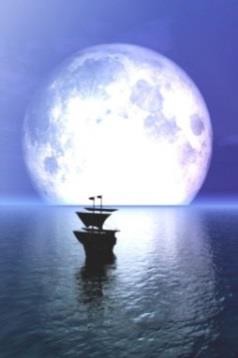 	compare and contrast a filmed or live production of a story or drama and the original text or script. (RL.8.7)	identify various techniques used in a filmed or live production of a story or drama. (RL.8.7)	analyze how various techniques used in a filmed or live production of a story or drama can add to or change the experience of the audience.  (RL.8.7)	evaluate why directors choose to stay faithful to or depart from a text and/or script.  (RL.8.7)Informational TextI can . . . . .	explain how the individuals, events, and/or ideas in a text affect one another.  (RI.8.3)	analyze connections and distinctions between individuals, events, and/or ideas in a text.  (RI.8.3)	analyze how an author makes connections and distinctions between individuals, ideas, or events through comparisons, analogies, or categories. (RI.8.3)	analyze the structure of a specific paragraph in a text and determine how this paragraph helps to develop or refine a key concept.  (RI.8.5)	analyze and explain how the role of particular sentences help to develop and refine the author’skey concept. (RI.8.5)	explain how informational text is presented in different mediums.  (RI.8.7)	analyze a particular topic or idea and explore how authors use different mediums of presentation. (RI.8.7)	evaluate the advantages and disadvantages of presenting a topic or idea in different mediums. (RI.8.7)WritingI can. . . . . .	identify a topic that causes or has caused a debate in society. (W.8.1)	choose a side of the argument and identify reasons that support my choice.  (W.8.1)	determine the credibility of a source and the accuracy of the details presented in the source. (W.8.1)	support my argument with textual evidence found in credible sources. (W.8.1)	acknowledge counterclaims in my argument.  (W.8.1)	present my argument in a formal style that included an introduction, supporting details with transitions, and provide a concluding statement/section that supports my argument.  (W.8.1)	determine the credibility and accuracy of a source by reviewing who wrote it, when it was written, and why it was written. (W.8.8)	use search terms effectively to gather information needed to support my research.  (W.8.8)	define plagiarism and determine when my research data or facts must be quoted in my writing. (W.8.8)	avoid plagiarism by paraphrasing and/or summarizing my research findings.  (W.8.8)	follow a standard format for citation to create a bibliography for sources that I paraphrased or quoted in my writing. (W.8.8)	recognize that different writing tasks require varied time frames to complete.  (W.8.10)	determine a writing format/style to fit my task, purpose, and/or audience.  (W.8.10)	write for a variety of reasons.  (W.8.10)	strengthen writing craft through use of the 6-Trait model.  (  )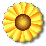 Speaking/ListeningI can. . . . . .	review and/or research the material(s) to be discussed and determine key points and/or central ideas.  (SL.8.1)	create questions and locate key textual evidence to contribute to a discussion on the given topic, text, or issue. (SL.8.1)	define the roles and rules necessary for collaborative discussion.  (SL.8.1)	come prepared with key points and textual evidence to contribute to a discussion.  (SL.8.1)	participate in a discussion by posing questions that connect the ideas of several speakers, responding to questions, and elaborating on my own ideas and/or the ideas of others. (SL.8.1)	track the progress of a discussion and recognize when the discussion is getting off-topic. (SL.8.1)	make relevant observations and use my ideas and comments to further the discussion.  (SL.8.1)	review the key ideas presented in a discussion, integrate them with my own when appropriate, and justify my own views based on evidence introduced by others. (SL.8.1)	identify various purposes for presenting information to a reader or audience. (SL.8.2)	analyze the information presented in a variety of media and formats to determine the purpose of the presentation. (SL.8.2)	evaluate the motives behind various presentations.  (SL.8.2)	identify the side of an argument a speaker presents. (SL.8.3)	determine the credibility of a speaker and his/her purpose. (SL.8.3)	identify claims that are supported by fact(s) and those that are opinion(s).  (SL.8.3)	identify claims that are supported by fact(s) and those that are opinion(s).  (SL.8.3)	evaluate if a speaker’s argument is reasonable using evidence he/she provides to support his/herclaims.  (SL.8.3)	identify if a speaker has introduced irrelevant evidence when presenting his/her claim.  (SL.8.3)	determine if a speaker has provided enough relevant evidence to support his/her claim or argument.  (SL.8.3)	determine important points and emphasize them when presenting my claims and/or findings. (SL.8.4)	support my claims and/or findings with relevant evidence, sound valid reasoning, and well- chosen details. (SL.8.4)	present my information in a logical sequence using appropriate eye contact, adequate volume, and clear pronunciation.  (SL.8.4)LanguageI can. . . .	determine when to capitalize words. (L.8.2)	determine when to use a comma or commas, ellipsis, dash or dashes to indicate a pause or a break. (L.8.2)	recognize and define common Greek and Latin affixes and roots.  (L.8.4)